МКОУ «Санчинская СОШ»Информация о проведенной  общешкольной линейке , посв взрыву в метро в Санкт-Петербурге.8 апреля на большой линейке в Санчиснкой СОШ была проведена общешкольная линейка, посв взрыву в метро в Санкт-Петербурге. С вступительной речью выступила зам дир по ВР Закарьяева Ф.Ш. .Сегодня нет счастливых лиц.Сегодня нет счастливых глаз.Сегодня растоптали счастьеИ как осеннее ненастьеПролился дождьЛюдских глаз.В последние годы  слово « террор» стало все чаще появляться в газетах, на телевидении и в реальной жизни.Что такое терроризм?Терроризм – это совершение взрыва, поджога или иных действий, создающих опасность гибели людей, имущества  и других опасных последствий. Террор- явление, которое прямо или косвенно касается каждого из нас.Сегодня мы хотим поговорить о терроре в петербурге 3 апреля 2017 года.Беседа сопровождалась просмотром видео    https://www.youtube.com/watch?v=BxBPbDWz7-Q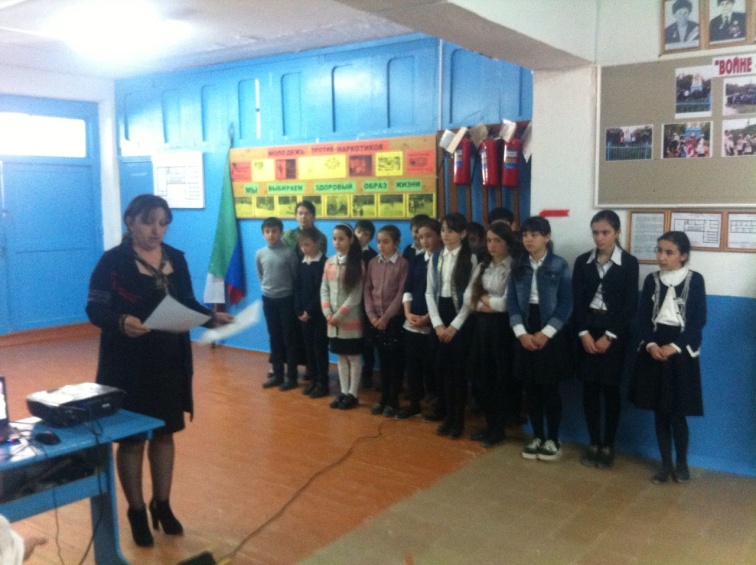 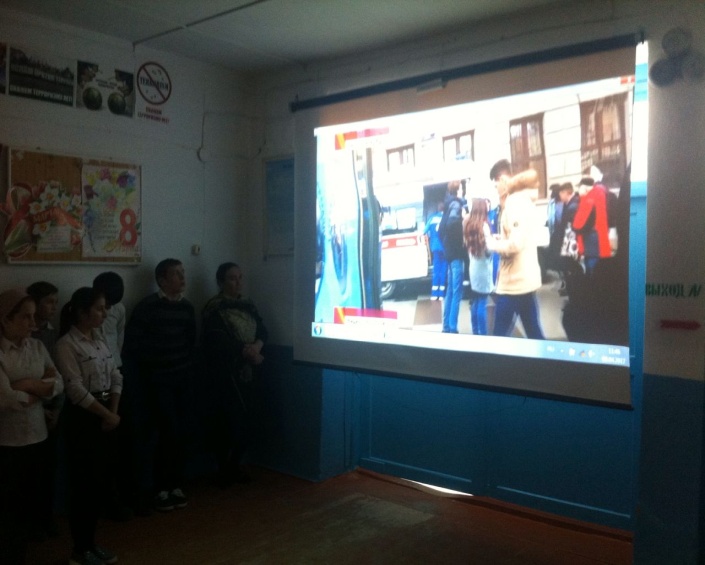 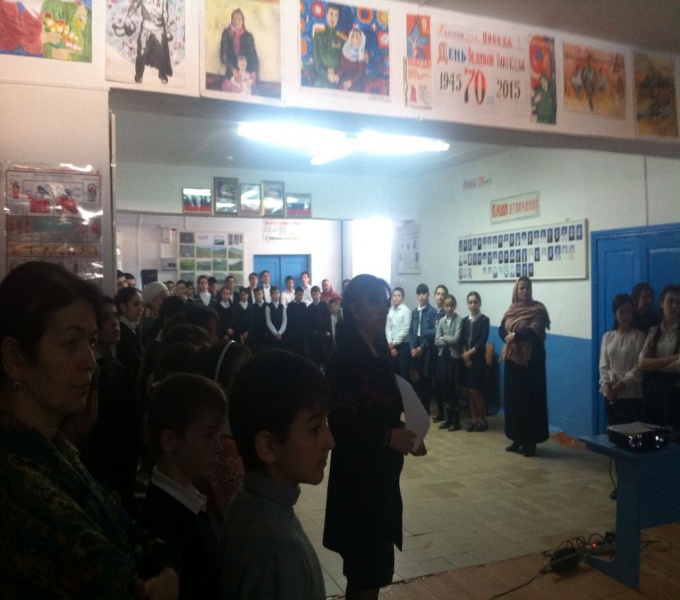 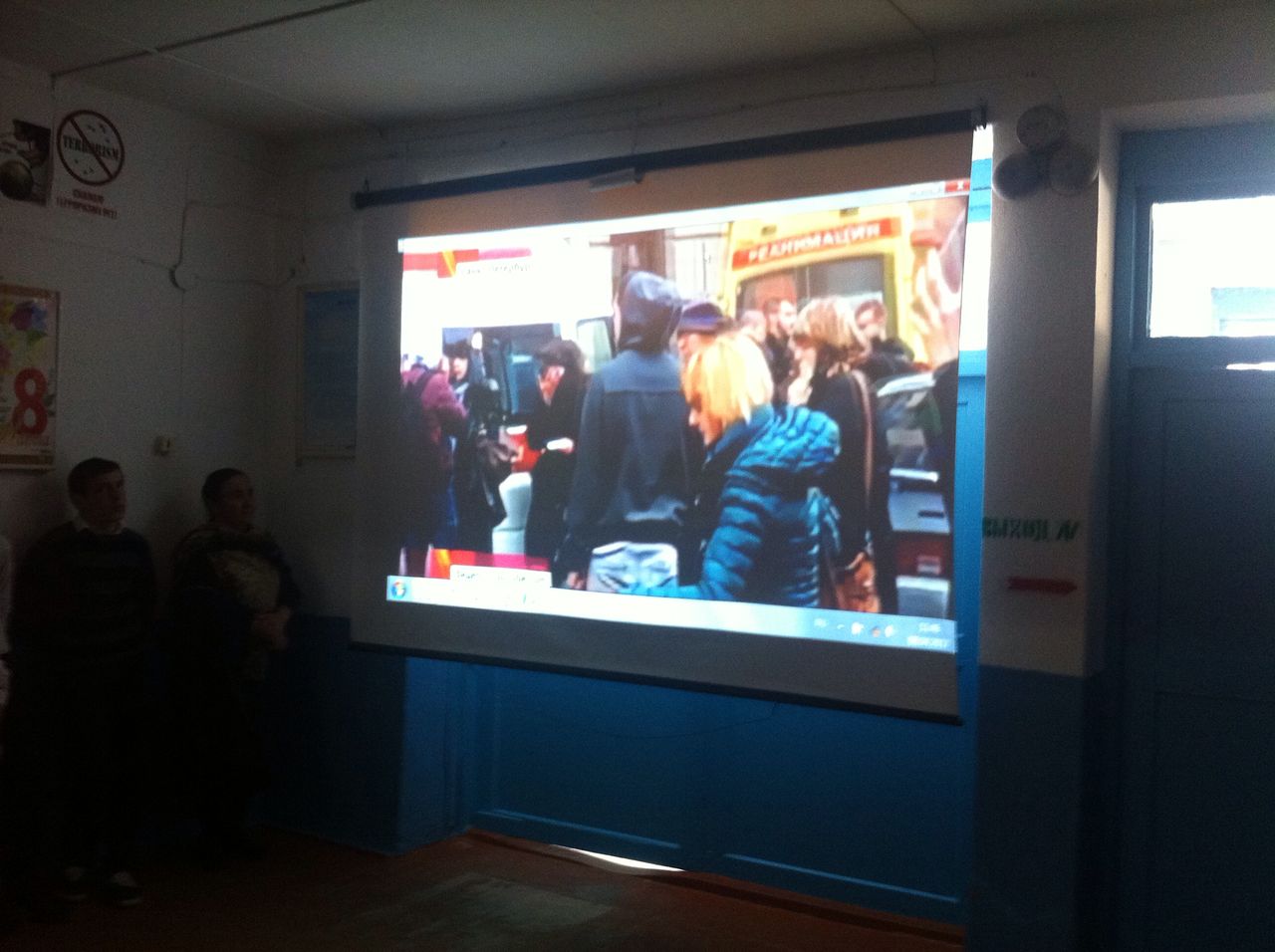 Затем говорили, как не стать жертвой теракта, что такое гражданская бдительность, какие действия необходимо применить при обнаружении подозрительного предмета.ПамяткаЧто нужно делать, чтобы не стать жертвой террора.Будьте внимательны; обращайте внимание на посторонних людей; не стесняйтесь, если что-то вам покажется подозрительным, сообщить об этом старшим.Не дотрагивайтесь до бесхозных сумок, пакетов, свертков; не подбирайте никаких вещей, даже ценных: мина-ловушка может быть замаскирована под игрушку, ручку, мобильный телефон и т.д.О подозрительных предметах сообщайте в ближайшее отделение милиции или сотрудникам патрульно-постовой службы.Следите за бесхозными помещениями, чердаками, подвалами.По возможности избегайте больших скоплений людей, где увеличивается вероятность теракта.Бояться терроризма нельзя, потому что жизнь под страхом очень тяжела и именно этого добиваются террористы, но нужно быть в любой ситуации бдительным и осторожным. Страдая, выявляя все ошибки, раскусывая смерти удила! Вернём на лица радости улыбки, ЧТОБ НА ЗЕМЛЕ ЛЮБОВЬ ВСЕГДА ЦВЕЛА!!!Директор Санчинской СОШ – Нахбаров З.М.Зам дир по ВР – Закарьяева Ф.Ш.